Javni poziv za financiranje projekata sportskih udruga članica Samoborskog športskog saveza – Razvojni programiUpute za prijavitelje
Datum objave natječaja: 12. travnja 2022.Rok za dostavu prijava: 01. prosinac 2022.JAVNI POZIV ZA FINANCIRANJE PROJEKATA SPORTSKIH UDRUGA ČLANICA SAMOBORSKOG ŠPORTSKOG SAVEZA1.1	OPIS PROBLEMA ČIJEM SE RJEŠAVANJU ŽELI DOPRINIJETI OVIM NATJEČAJEMSportske udruge članice Samoborskog športskog saveza koje djeluju na području sporta imaju višestruku ulogu u izgradnji demokratskog, otvorenog, uključivog, bogatog i socijalno pravednog, održivog i ekološki osviještenog društva.U kontekstu sve složenijih i brojnijih projekata, potrebno je odabrati programe i projekte koji se odlikuju najvećom kvalitetom, te tako osnažiti sportsku scenu, dodatno podržati razvoj i unaprjeđenje sporta, razvoj perspektivnih sportaša i ekipa te međunarodnu sportsku suradnju samoborskih klubova s klubovima drugih zemalja.Suradnja s udrugama najčešće se očituje kroz različite oblike financijske i nefinancijske podrške koje Samoborski športski savez pruža programima i projektima od interesa za razvoj natjecateljskog sporta i rekreacije. Sa željom da sustav funkcionira što transparentnije te da se zahtjevi udruga koje nisu mogle prijaviti svoje programe/projekte na Javni poziv za predlaganje programa javnih potreba u sportu Grada Samobora zbog različitih razloga, razmotre i vrednuju prema adekvatnim kriterijima, Samoborski športski savez pripremio je, a Predsjednik Samoborskog športskog saveza raspisao je Javni poziv za financiranje projekata sportskih udruga članica Samoborskog športskog saveza – Razvojni programi.1.2	CILJEVI NATJEČAJA I PRIORITETI ZA DODJELU SREDSTAVA Opći cilj ovog Natječaja je povećati i obogatiti sportski pa samim time i zdravstveni aspekt razvoja  društva na području grada Samobora.
1.3	PLANIRANI IZNOSI I UKUPNA VRIJEDNOST NATJEČAJAZa financiranje projekata u okviru ovog Natječaja raspoloživ je iznos od 148.550,00 kuna.Objavljuje se Javni natječaj/poziv za ostvarivanje financijske potpore za sufinanciranje: Skrb o perspektivnim sportašima, područje 1., planirana vrijednost iznosi 41.000,00 kuna;Najmanji iznos sufinanciranja po programu koji prijavitelj može ugovoriti je 2.000,00 kn, a najveći 15.000,00 kn  Završnice prvenstava , područje 2 -  planirana vrijednost iznosi 60.000,00 kuna;Najmanji iznos sufinanciranja po programu koji prijavitelj može ugovoriti je 2.000,00 kn, a najveći 20.000,00 kn  Ostali razvojni programi, područje 3., planirana vrijednost iznosi 47.550,00 kuna;Najmanji iznos sufinanciranja po programu koji prijavitelj može ugovoriti je 2.000,00 kn, a najveći 15.000,00 kn(3) Projekti se mogu financirati u iznosu do maksimalno 80% ukupnih prihvatljivih troškova projekta. U slučaju da se predmetni projekt/program ne financira u 100% iznosu iz Proračuna Samoborskog športskog saveza, udruga je dužna osigurati preostali iznos sredstava do punog iznosa projekta/programa, te isto dostaviti do potpisivanja Ugovora. 2.	UVJETI KOJE MORA ZADOVOLJAVATI PODNOSITELJ PRIJAVE 
2.1. Prihvatljivi prijavitelji: tko može podnijeti prijavu i što mora dostavitiPrijavitelj mora biti :pravna osoba – sportska udruga registrirana kao udruga koja djeluje na području Grada Samobora najmanje godinu dana zaključno s danom objave Javnog poziva, sukladno Zakonu o udrugama koja u svojem temeljnom aktu ima definirano neprofitno djelovanje, registrirana je kao neprofitna organizacija; upisana u Registar udruga sportska udruga uspisana u Registar sportskih djelatnosti sportska udruga uspisana u Registar neprofitnih organizacija udruga koja ima pravni, financijski i operativni kapacitet za provedbu projekta;udruga koja je do sada izvještavala i podmirivala druge obveze za programe/projekte financirane iz Proračuna Samoborskog športskog saveza.udruga protiv koje se, odnosno osobe ovlaštene za zastupanje udruge i voditelja programa ne vodi kazneni postupak i da nije pravomoćno osuđen za prekršaj ili kazneno djelo iz članka 48. Uredbe o kriterijima, mjerilima i postupcima financiranja i ugovaranja programa i projekata od interesa za opće dobro koje provode udruge (Narodne novine, broj 26/15);Udruga koja u tekućoj godini nije bila korisnik jednokratne financijske potpore za istu svrhu, tj. za iste troškove.Pravo prijave na Natječaj nemaju:udruge koje nisu upisane u Registar neprofitnih organizacija; udruge koje su nenamjenski trošile prethodno dodijeljena sredstva iz javnih izvoraudruge čiji je jedan od osnivača politička stranka. Prijavitelj ne može podnijeti više od 1 prijave po programskom području. 2.2. Prihvatljive aktivnosti koje će se financirati putem natječajaPlanirano trajanje projekata je do kraja 2022. godine.Projektne aktivnosti s područja sporta moraju se provoditi na području Grada Samobora. Sredstva za provedbu Natječaja osigurana su u Programu javnih potreba Grada Samobora za 2022. u ukupnome iznosu od 148.550,00 kuna. Natječaj će se sufinancirati po programskim područjima i iznosima kako slijedi:  Skrb o perspektivnim sportašima, područje 1., planirana vrijednost iznosi 41.000,00 kuna;Program podržava perspektivne sportaše za koje se ocijeni da u novom olimpijskom ciklusu imaju izglede za vrhunske sportske rezultate. Perspektivni sportaši su sportaši:koji su postigli zapažene rezultate na velikim međunarodnim natjecanjima u kategorijama kadeta i juniora ili su sudjelovali kao članovi reprezentacije na velikim međunarodnim natjecanjima;sportaši koji su temeljem svojih rezultata ostvarili kategorizaciju za perspektivne sportaše – IV, V i VI kategorija sportašakoji rezultatski dominiraju na prvenstvu Hrvatske ako se radi o razvijenijim sportovima u kojima postoji jaka konkurencija u nacionalnom prvenstvu ili kupu u kategorijama kadeta i juniora.
Prihvatljivi troškovi:-	Pripreme sportaša – troškovi prijevoza, smještaja, prehrane -	Vitamini i dodaci prehrani-	Fizioterapeutski tretmani-	Sportski nastupi i natjecanja-	Dodatna oprema-	Osiguranje dodatnih uvjeta u smislu angažiranja domaćih ili stranih stručnjaka za rad s perspektivnim selekcijama sportaša, razvoju psihofizičkih sposobnosti sportaša, odlazak u sportska kampoveNajmanji iznos sufinanciranja po programu koji prijavitelj može ugovoriti je 2.000,00 kn, a najveći 15.000,00 kn  Završnice prvenstava , područje 2 -  planirana vrijednost iznosi 60.000,00 kuna;Jedna od pozicija koja se planira unutar razvojnih programa su i sudjelovanja na završnicama Prvenstva Hrvatske ukoliko se sportske udruge sa svojim sportašima plasiraju rezultatski na završnice te sudjelovanje na međunarodnim sportskim turnirima i susretima.Konačnu listu programa usvaja Izvršni odbor Saveza na prijedlog komisije za vrednovanje prijava programa. Za utvrđene programe s nositeljima programa potpisivati će se Ugovori o realizaciji razvojnih programa.Program podržava vrhunske rezultate udruga koje ostvare plasman na završnice Prvenstava Hrvatske, a koji se nisu mogli predvidjeti tijekom sezone ligaških natjecanja.Prihvatljivi troškovi:troškovi prijevoza i smještaja sportašaNajmanji iznos sufinanciranja po programu koji prijavitelj može ugovoriti je 2.000,00 kn, a najveći 20.000,00 kn.  Razvojni programi, područje 3., planirana vrijednost iznosi 47.550,00 kuna;Program podržava i razvojne programe koji omogućuju daljnji razvoj i napredak sportskih klubova, sportova, kao i sportaša pojedinaca koji najviše pridonose popularizaciji sporta i promidžbi Grada Samobora. Potencijalni korisnici trebaju ponuditi program, iz kojeg je vidljivo:koje ciljeve i efekte se želi ostvariti ponuđenim programom,pregled sudionika programa,kompetentnost nositelja programa (stručni kadar),ukupan troškovnik programa sa iskazom iznosa koji se očekuje za sufinanciranje, odnosno pregledom udjela vlastitih sredstava.
Prihvatljivi troškovi:Pripreme i natjecanja - Troškovi prijevoza i smještaja sportašaNabava opreme neophodne za realizaciju programa sportašaTroškovi dodatnog rada s trenerima, psiholozimaTroškovi dodataka prehrani, vitaminizacijaUnutar razvojnih programa podržavat će se sportaši i njihov trenažni proces za koje postoji potencijal da će svojim nastupima tijekom 2021.  ostvariti takve rezultate da će ih HOO/HPO uvrstiti na listu evidentnih i potencijalnih kandidata za Olimpijske/Paraolimpijske igre ili koji imaju šanse nastupiti na velikim europskim i svjetskim natjecanjima.Sredstva će se koristiti za nabavku osnovne opreme i rekvizita, angažiranje dodatnog stručnog rada, zdravstvenu zaštitu, dodatne pripreme, odlaske na natjecanje, dodatke prehrani, vitaminizaciju i slično,  a dodjeljivat će se na temelju opravdane i obrazložene zamolbe kluba.Odluku o korištenju sredstava donijet će izvršni odbor Samoborskog športskog saveza. Kod ovih programa članice će moći predlagati programe radi realizacije i daljnjeg unapređenja i razvoja sporta u udrugama SamoboraNajmanji iznos sufinanciranja po programu koji prijavitelj može ugovoriti je 2.000,00 kuna, a najveći 15.000,00 kuna, s time da zatraženi iznos, koji mora biti unutar navedenih iznosa, ne smije više od 80% cjelokupne vrijednosti programa. Financijskim potporama Samoborski športski savez će sufinancirati provedbu do 10 programa kroz javni poziv/natječaj iz pozicije Razvojni programi Programa JP u sportu grada samobora.2.3. Neprihvatljivi troškoviSljedeće vrste aktivnosti nisu prihvatljive za financiranje:aktivnosti koje se odnose isključivo ili većinski na pojedinačno financiranje sudjelovanja na radionicama, seminarima, konferencijama i kongresima,aktivnosti koje se odnose isključivo ili većinski na pojedinačne stipendije za studije ili radionice,aktivnosti koje se odnose isključivo na razvoj strategija, planove i druge slične dokumente,aktivnosti koje se tiču isključivo pravne zaštite,aktivnosti koje se tiču isključivo odnosa s javnošću,aktivnosti koje se odnose isključivo ili većim dijelom na kapitalne investicije, kao što su obnova ili izgradnja zgrade,aktivnosti koje se sastoje isključivo od istraživačkih akcija,aktivnosti koje se odnose na osnivanje privatne tvrtke,doprinosi u naravi: nefinancijski doprinosi (robe ili usluge) od trećih strana koje ne obuhvaćaju izdatke za korisnike,troškovi kamata na dug,kazne, financijske globe i trošak sudskih sporova,bankovne pristojbe za otvaranje i vođenje računa.troškove koji nisu predviđeni Ugovorom.zajmovi drugim organizacijama ili pojedincima.drugi troškovi koji nisu u neposrednoj povezanosti sa sadržajem i ciljevima projekta.2.4.	KAKO SE PRIJAVITI?Prijava se smatra potpunom ukoliko sadrži sve prijavne obrasce i obvezne priloge koji su propisani za ovaj natječaj te objavljeni na službenoj mrežnoj stranici Samoborskog športskog saveza. Obvezna natječajna dokumentacija sastoji se od slijedećeg: Odluka / Tekst Javnog poziva/natječaja.Uputa za prijavitelje.Obrasci za prijavu programa/projekta.Prijavni obrazac s opisom programaObrazac troškovnika programaObrazac izjave o nepostojanju dvostrukog financiranja.Obrazac Suglasnost – razvojni programi.2.4.1	Sadržaj Obrasca za opis programa/projekta  i proračuna projektaOpisni obrazac projekta/programa dio je obvezne dokumentacije. Sadrži podatke o prijavitelju, partnerima te sadržaju projekta/programa koji se predlaže za financiranje.Obrasci u kojima nedostaju podaci vezani uz sadržaj projekta neće biti uzeti u razmatranje. Obrazac Proračuna/troškovnika dio je obvezne dokumentacije. Ispunjava se na hrvatskom jeziku i sadrži podatke o svim izravnim i neizravnim troškovima projekta/programa, kao i o bespovratnim sredstvima koja se traže od davatelja.Prijava u kojima nedostaje obrazac Proračuna neće biti uzeta u razmatranje, kao ni prijava u kojoj obrazac Proračuna nije u potpunosti ispunjen.2.4.2	Gdje poslati prijavu? Obvezne obrasce i propisanu dokumentaciju potrebno je poslati u papirnatom obliku. Prijava u papirnatom obliku sadržava obvezne obrasce vlastoručno potpisane od strane osobe ovlaštene za zastupanje, i ovjerene službenim pečatom udruge. Izvornik prijave se šalje preporučeno  poštom, kurirom ili osobno (predaja u uredu Samoborskog športskog saveza) u zatvorenoj omotnici. Na vanjskom dijelu omotnice potrebno je istaknuti naziv natječaja – ''Javni natječaj/javni poziv za financiranje projekata sportskih udruga članica Samoborskog športskog saveza-  pozicija 9 Programa JP u sportu grada Samobora - razvojni programi'', zajedno s punim nazivom i adresom prijavitelja te napomenom “Ne otvarati prije sastanka Povjerenstva za provjeru propisanih uvjeta”.Prijave se šalju na sljedeću adresu:2.4.3	Rok za slanje prijaveRok za prijavu na natječaj je do 12,00 sati, 01. prosinca 2022. godine odnosno javni poziv se zatvara po potrošnji sredstava predviđenih za razvojne programe.Prijava je dostavljena u roku ako je na prijamnom žigu razvidno da je zaprimljena u pošti do kraja datuma koji je naznačen kao rok za prijavu na natječaj. U slučaju da je prijava dostavljena osobno u pisarnicu, prijavitelju će biti izdana potvrda o točnom vremenu prjama pošiljke.Sve prijave poslane izvan roka neće biti uzete u razmatranje.2.4.4.	Kome se obratiti ukoliko imate pitanja? Sva pitanja vezana uz natječaj mogu se postaviti isključivo elektroničkim putem, slanjem upita na sljedeću adresu: nfleiss@samobor.hr.U svrhu osiguranja ravnopravnosti svih potencijalnih prijavitelja, davatelj sredstava ne može davati prethodna mišljenja o prihvatljivosti prijavitelja, partnera, aktivnosti ili troškova navedenih u prijavi.3.PROCJENA PRIJAVA I DONOŠENJE ODLUKE O DODJELI SREDSTAVASve pristigle i zaprimljene prijave proći će kroz sljedeću proceduru:PREGLED PRIJAVA U ODNOSU NA PROPISANE UVJETE NATJEČAJASamoborski športski savez ustrojava posebno tijelo za provjeru propisanih uvjeta natječaja. Povjerenstvo čine tri člana koji su predstavnici članica Samoborskog športskog saveza. U postupku provjere ispunjavanja formalnih uvjeta natječaja provjerava se:je li prijava dostavljena na pravi natječaj ili javni poziv i u zadanome roku,je li zatraženi iznos sredstava unutar financijskih pragova postavljenih u natječaju ili javnom pozivu,je li lokacija provedbe projekta prihvatljiva, ako je primjenjivo,jesu li prijavitelj i partner prihvatljivi sukladno uputama za prijavitelje natječaja, ako je primjenjivo,jesu li dostavljeni, potpisani i ovjereni svi obvezni obrasci,jesu li ispunjeni drugi formalni uvjeti natječaja.Nakon provjere svih pristiglih i zaprimljenih prijava u odnosu na propisane uvjete natječaja, povjerenstvo izrađuje popis svih prijavitelja koji su zadovoljili propisane uvjete, čije se prijave stoga upućuju na procjenu kvalitete, kao i popis svih prijavitelja koji nisu zadovoljili propisane uvjete natječaja.
Ukoliko se procjeni opravdanim, moguća je nadopuna natječajne dokumentacije od strane prijavitelja. U tom slučaju, od prijavitelja će se zatražiti dopuna natječajne dokumentacije u roku od 7 (sedam) dana od dana zaprimanja natječajne dokumentacije. Dopuna natječajne dokumentacije će se tražiti od prijavitelja čije prijave imaju manje nedostatke koji ne utječu na sadržaj bitan za ocjenjivanje prijave. Za prijavitelje koji na zahtjev, u dodatnom roku, dostave tražene podatke ili priloge smatrat će se da su podnijeli potpunu prijavu.
Od prijavitelja je moguće zatražiti dodatna pojašnjenja i dopune prijave na način da se dopunom ne utječe na sadržaj prijave bitan za ocjenjivanje prijave.Dodatna pojašnjenja i dopuna prijave nije moguća za prijave koje su poslane nakon isteka roka, neovisno jesu li ostali uvjeti zadovoljeni.Dodatna pojašnjenja i dopuna prijave neće se tražiti za koje lokacija provedbe projekta nije prihvatljiva, te za prijave čije vremensko trajanje provedbe projekta nije u skladu s uvjetima natječaja.Udruge čije prijave ne zadovoljavaju propisane uvjete Poziva o tome će biti obaviještene pisanim putem u roku od 8 (osam) radnih dana od dana donošenja odluke iz prethodnog stavka.Udruge čije prijave ne ispunjavaju propisane uvjete Poziva mogu izjaviti prigovor u roku od 8 (osam) dana od dana zaprimanja pisane obavijesti, a o prigovorima će odlučivati posebno formirano tijelo.Prigovor u pravilu ne odgađa izvršenje odluke i daljnju provedbu natječajnog postupka.PROCJENA PRIJAVA KOJE SU ZADOVOLJILE PROPISANE UVJETE NATJEČAJA Samoborski športski savez ustrojava povjerenstvo za ocjenjivanje programa/projekata koje se sastoji od ukupno 3 člana, predstavnika udruga i institucija relevantnih za područje natječaja koji vrše ocjenu i procjenu kvalitete predloženih programa i projekata.DOSTAVA DODATNE DOKUMENTACIJE I UGOVARANJE Prije konačnog potpisivanja ugovora s korisnikom sredstava, a temeljem procjene Povjerenstva, Samoborski športski savez može tražiti reviziju obrasca proračuna kako bi procjenjeni troškovi odgovarali realnim troškovima u odnosu na predložene aktivnosti. Provjeru dodatne dokumentacije vrši Povjerenstvo. Ukoliko prijavitelj ne dostavi traženu dodatnu dokumentaciju u traženom roku, njegova prijava će se odbaciti kao nevažeća.Nakon provjere dostavljene dokumentacije, Povjerenstvo predlaže konačnu listu odabranih projekata/programa za dodjelu sredstava na odlučivanje Izvršnom odboru SŠS-a.4. 	OBAVIJEST O DONESENOJ ODLUCI O DODJELI FINANCIJSKIH SREDSTAVASvi prijavitelji, čije su prijave ušle u postupak ocjenjivanja, biti će obaviješteni o donesenoj Odluci o dodjeli financijskih sredstava projektima/programima u sklopu natječaja. Udrugama kojima nisu odobrena financijska sredstva, može se na njihov zahtjev u roku od 8 dana od dana primitka pisane obavijesti o rezultatima natječaja omogućiti uvid u ocjenu njihovog programa/projekta uz pravo Grada Samobora da zaštiti tajnost podataka o osobama koje su ocjenjivale program/projekt. 5.  POSTUPAK UGOVARANJA I PRAĆENJE PROVEDBE PROGRAMAUgovore o sufinanciranju programa prijavitelji su obvezni potpisati najkasnije 30 (trideset) dana nakon objave rezultata Natječaja na mrežnoj stranici Samoborskog športskog saveza.
Samoborski športski savez će zatražiti povrat uplaćenih sredstava u slučaju ako prijavitelj nenamjenski potroši odobrena financijska sredstva ili ako na drugi način krši obveze proizašle iz ugovora. Za svaku prenamjenu sredstava dodijeljenih od strane Samoborskog športskog saveza, sukladno ugovoru, potrebna je suglasnost Samoborskog športskog saveza.6. POSTUPAK PRAĆENJA PROVEDBE PROGRAMASamoborski športski savez će, a na prijedlog Povjerenstva za provedbu Natječaja za sufinanciranje športskih programa, prema potrebi organizirati stručno praćenje provedbe programa sufinanciranih na temelju Natječaja.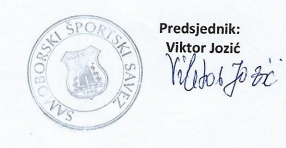 